Отчет Председателя СНТ "Электрометаллург"за Январь-Август 2023 годаОдним из основных направлений работы в 2023 году оставалось перевод садоводов на прямой договор с ООО «Уралэнергосбыт» и исключение начисления долгов за электроэнергию садоводов не перешедших на прямой расчет. За период с 1 Января 2023 года по Июнь 2023 года на прямой договор с ООО "Уралэнергосбыт" было переведено 320 садовых участков. 15 Июня 2023 года между ООО «Уралэнергосбыт» и СНТ «Электрометаллург» было заключено дополнительное соглашение по которому были исключены точки транзитного потребления. После заключения дополнительного соглашения платежи от ООО "Уралэнергосбыт" начисляются только по показаниям счетчиков точек потребления принадлежащих СНТ. С 15 Июня 2023 года долги садоводов за электроэнергию на СНТ не начисляются. Для информации: В Период с 1 Января 2023 года по 31 Августа 2023 года СНТ «Электрометаллург» было добровольно оплачено за электроэнергию - 1 091 054 рублей, взыскано по постановлению судебных приставов - 1 744 969,61.На 21.09.2023 года задолженность СНТ «Электрометаллург» перед ООО «Уралэнергосбыт» составляет 2100965,82 руб. (С 15 Июня 2023 года начисление за электроэнергию производятся только за точки потребления закрепленные за СНТ "Электрометаллург", а так же пеня за задолженность).Продолжается претензионная работа по взысканию задолженностей садоводов. Работа ведется с должниками у которых отсутствует оплата за 3 и более лет. На 31 Августа 2023 года 68 заявлений направлено в суд на выдачу судебного приказа на общую сумму 1 409 580 руб.В претензионном (досудебном) порядке проведена оплата 17 членами СНТ на общую сумму 288266 руб.	В смету на 2023 год предусмотрено выполнение работ по корректировке  проекта организации застройки СНТ "Электрометаллург" с отражением границ земельного участка по сведениям из ЕГРН. Подготовка межевого плана по образованию земельных участков, путем раздела ЗУ с кадастровым номером №74:19:1106004:2840. 	В рамках данного направления проведена камеральная работа по правоустанавливающим/удостоверяющим документам СНТ, восстановлены/оформлены недостающие документы. Утверждено техзадание, согласно, коммерческим предложениям в организации, обладающие соответствующей квалификацией произведён конкурсный отбор исполнителя по осуществлению данных услуг. 	Определён график производства работ по созданию проекта организации и застройки территории товарищества. Уточняются требования к объемно-планировочным и конструктивным решениям зданий и сооружениям, а также инженерному обустройству территории СНТ. Ведется работа с депутатами Сосновского района, отвечающими за данное направление работы в рамках депутатской комиссии, налажено оперативное взаимодействие со структурами Администрации Сосновского района и Кременкульского сельского поселения. 	Планируемые работы осуществляются по графику, ориентировочное окончание проведения работ - декабрь 2023 года. 		Результатом проведения работ будет оформление имущества общего пользования, что позволит в дальнейшем правомерно вести расходы на содержание данного имущества, а так же вовлекать его в хозяйственный оборот.	Работы, проводимые в СНТ Электрометаллург в период с января 2023 года по Август 2023 года:Произведен ямочный ремонт срезкой асфальтобетонного покрытия протяженностью 50 метров по ширине дороги от 3-КПП (3 проходной СНТ по 23 улице до 8 переулка СНТ) Произведена укладка срезки асфальтобетонного покрытия протяженностью 270 метров и шириной 4.5 метра по переулку №8Проведено обустройство мусорных контейнерных площадок расположенных на 3 проходных. В плановом режиме проводится дезинфекция и дератизация мусорных контейнерных площадок.Точечно проведена подсыпка аварийных участков дороги на 1 улице, 13 переулке. В течении летнего периода была проведена работа по опиловке кустарников вдоль дороги, мешающих проезду автомобилей на следующих улицах и переулках СНТ: 7 Переулок, 8 переулок, 2 Переулок, 13 улица, 12 улица, Опиловка растительности и кустарников на 1 проходной,  2 проходной.В течение года проводились работы по обслуживанию и ремонту уличного фонарного оборудования. (Очистка и мытье фонарей, фоторыле, ламп, протягивание проколов и работы по дефектовке и устранениюдефектов). Электриками СНТ Дополнительно проводится осмотр фонарного оборудования на наличие неисправностей.После обращения садоводов по вопросу подтопления дороги на перекрестке 14 улица и 12 переулок были проведены работы по бурению и засыпке шурфов, данные работы частично сняли проблему подтопления перекрестка.На 3 общественных скважинах на территории СНТ произведена заменена насосного оборудования на современное, осуществлена модернизация оборудования в соответствии с правилами устройств электрооборудования (установлено устройство защитного отключения для безопасного пользования скважиной садоводами)Установлены информационные плакаты на водоемы и скважины (купание запрещено)После проведенного анализа воды из общественных скважин было получено лабораторное заключение о том, что вода не является питьевой, для информирования садоводов были установлены информационные плакаты «Техническая вода»После обращений садоводов была установлена лавочка возле скважины на 1 проходной, для более удобного использования скважины был демонтирован забор и подсыпана прилегающая территория.В течении года осуществлялся плановый ремонт КПП 1, КПП 2, КПП 3 (Ремонт стекол, замков электрооборудования замена автоматических выключателей)Ежедневно электриками СНТ выполняются заявки от садоводов на отключение и включения электричества по аварийным ситуациям (неисправность приборов учета, замена автоматов, проводов, устранение аварийных ситуаций)Силами электриков СНТ проведены работы по восстановлению линии на 12 улице возле 59 участока после пожараСилами электриков СНТ проведены работы по восстановлению линии на 3 улице между 5 и 6 переулками после пожараПроведен частичный ремонт забора между 1 и 2 улицей, восстановлена сетка рабица и столбы.Силами электриков СНТ, совместно с сетевой организацией ООО "РОСТМ" проведена замена КТП №5 (трансформатора) Силами электриков СНТ Была проведена правка опор ВЛ 10 КВ. Анкерная опора, правка опор Воздушной линии 0.4 кВОсуществлен перенос Приборов учета (Работы проводились в соответствии с требованиями ООО РОСТ для передачи линии ВЛ 0.4 на обслуживание ООО "РОСТМ")По обращениям садоводов был произведен спил 23 аварийных деревьев расположенных на землях общего пользования СНТ и представляющих опасность. Проведена уборка и очистка складов, произведен ремонт крыши склада, ремонт профнастила, ремонт дверейПроведены работы по ограждению территории кладбища расположенного на территории СНТ, установлены входные ворота. Дополнительно проводятся мероприятия по согласованию и выделению границ кладбища для передачи данной территории на баланс администрации Сосновского района. 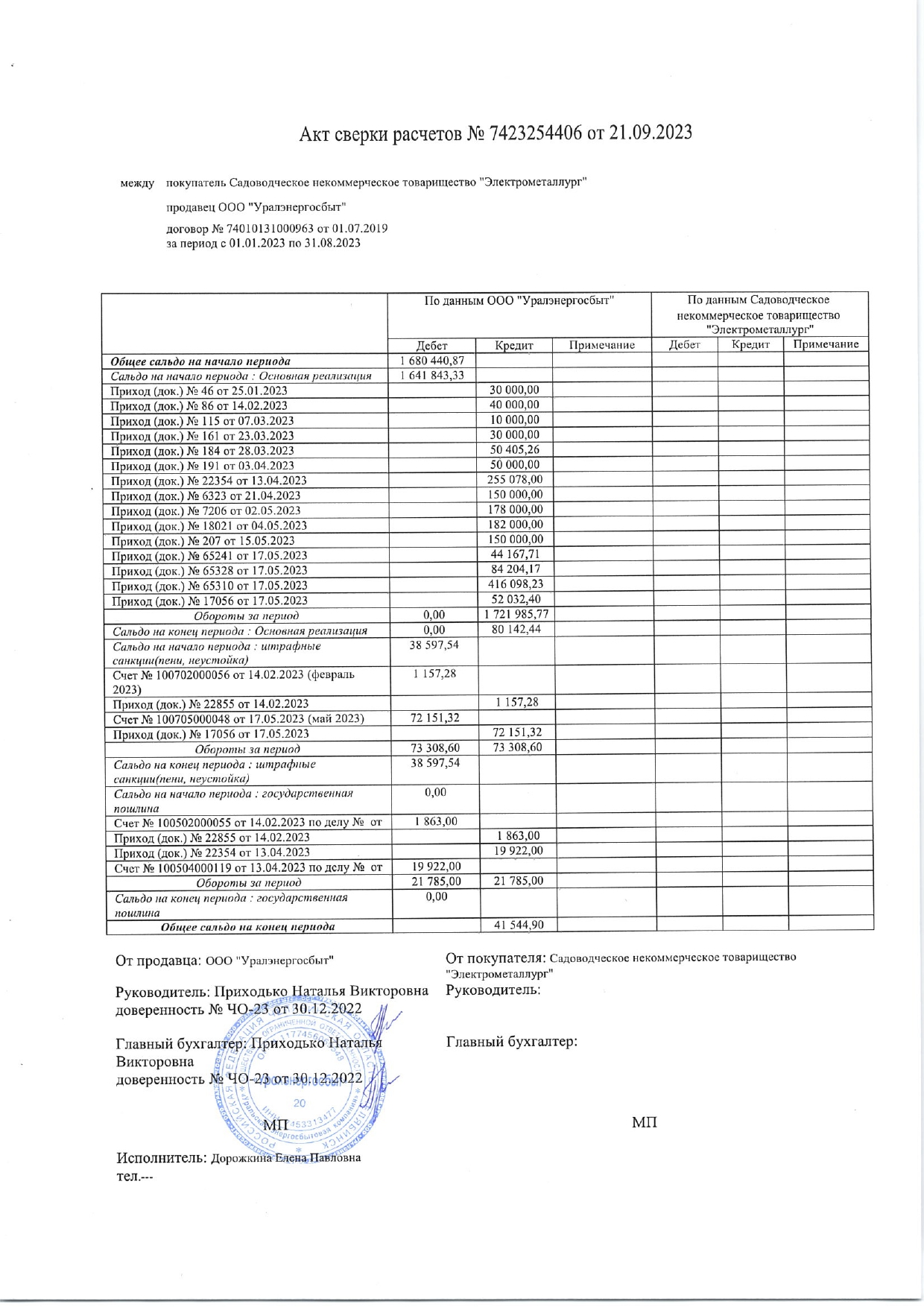 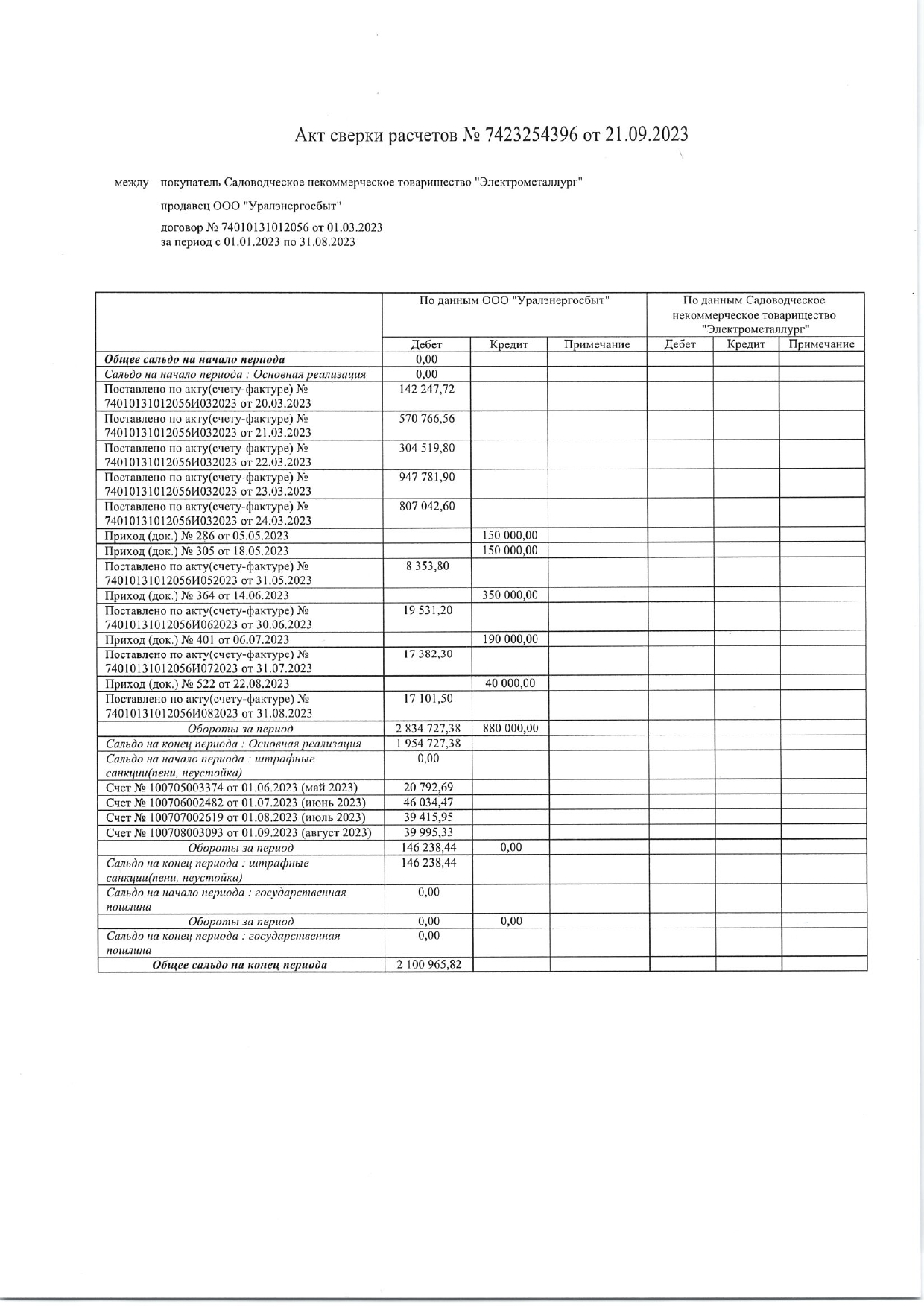 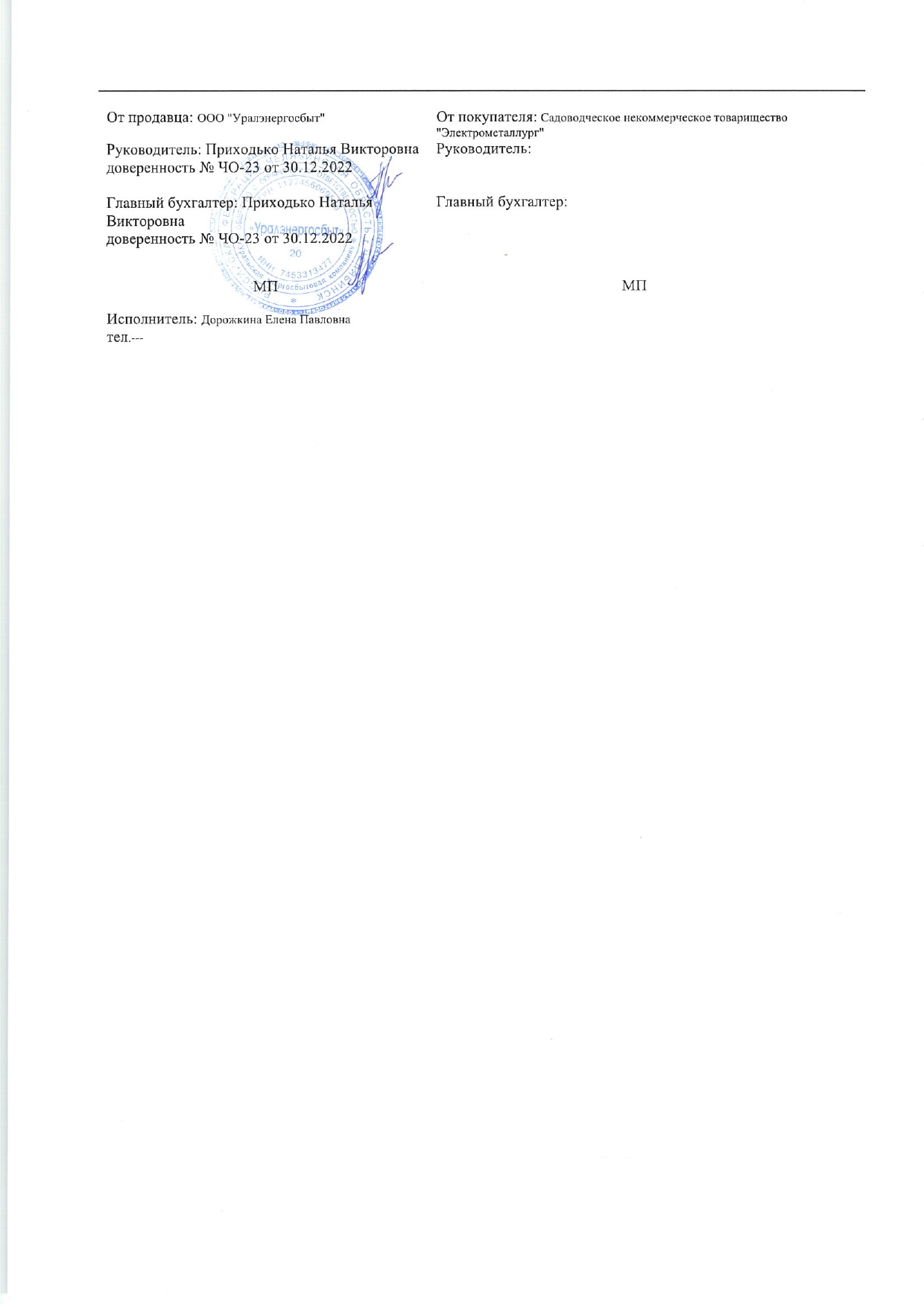 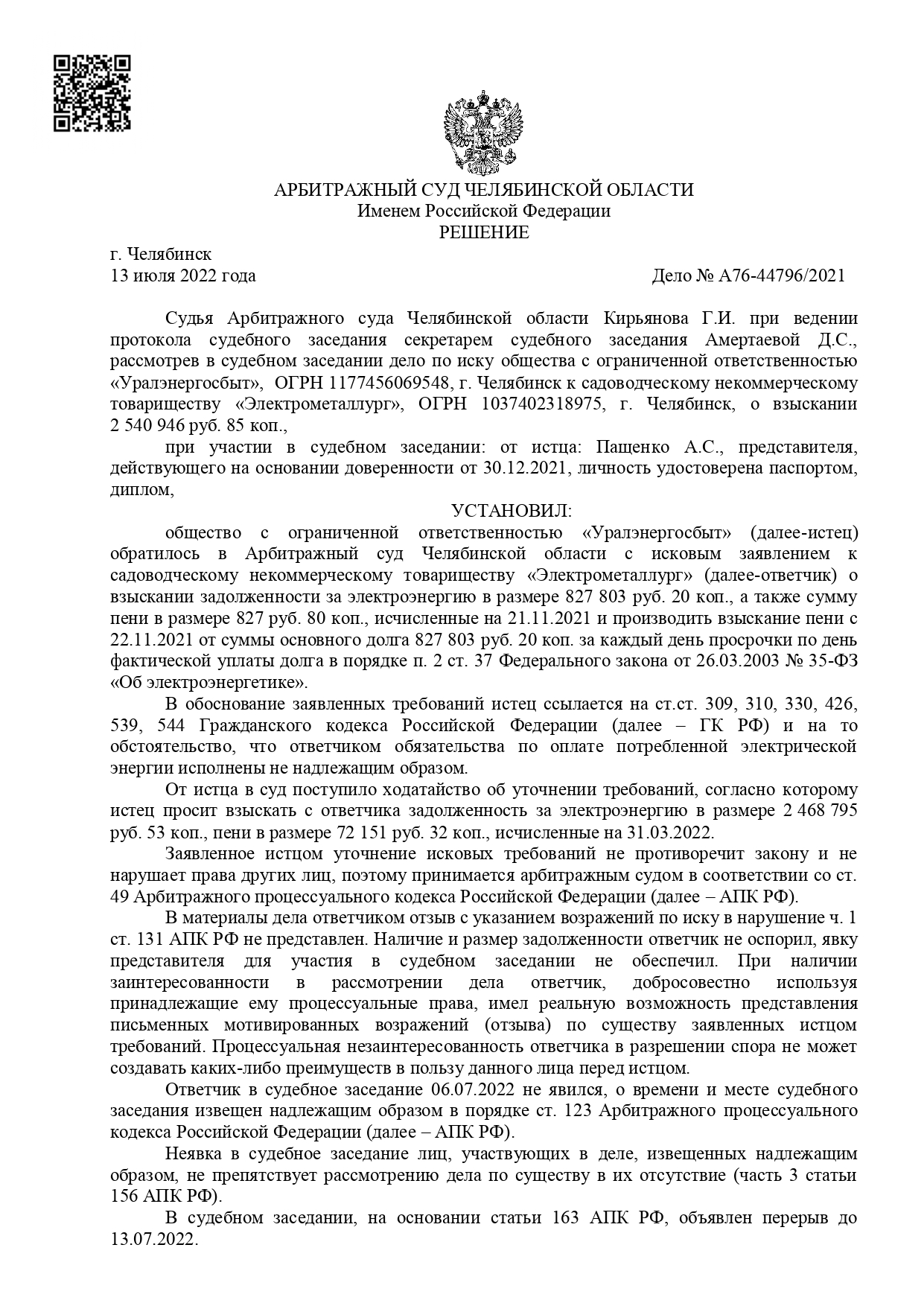 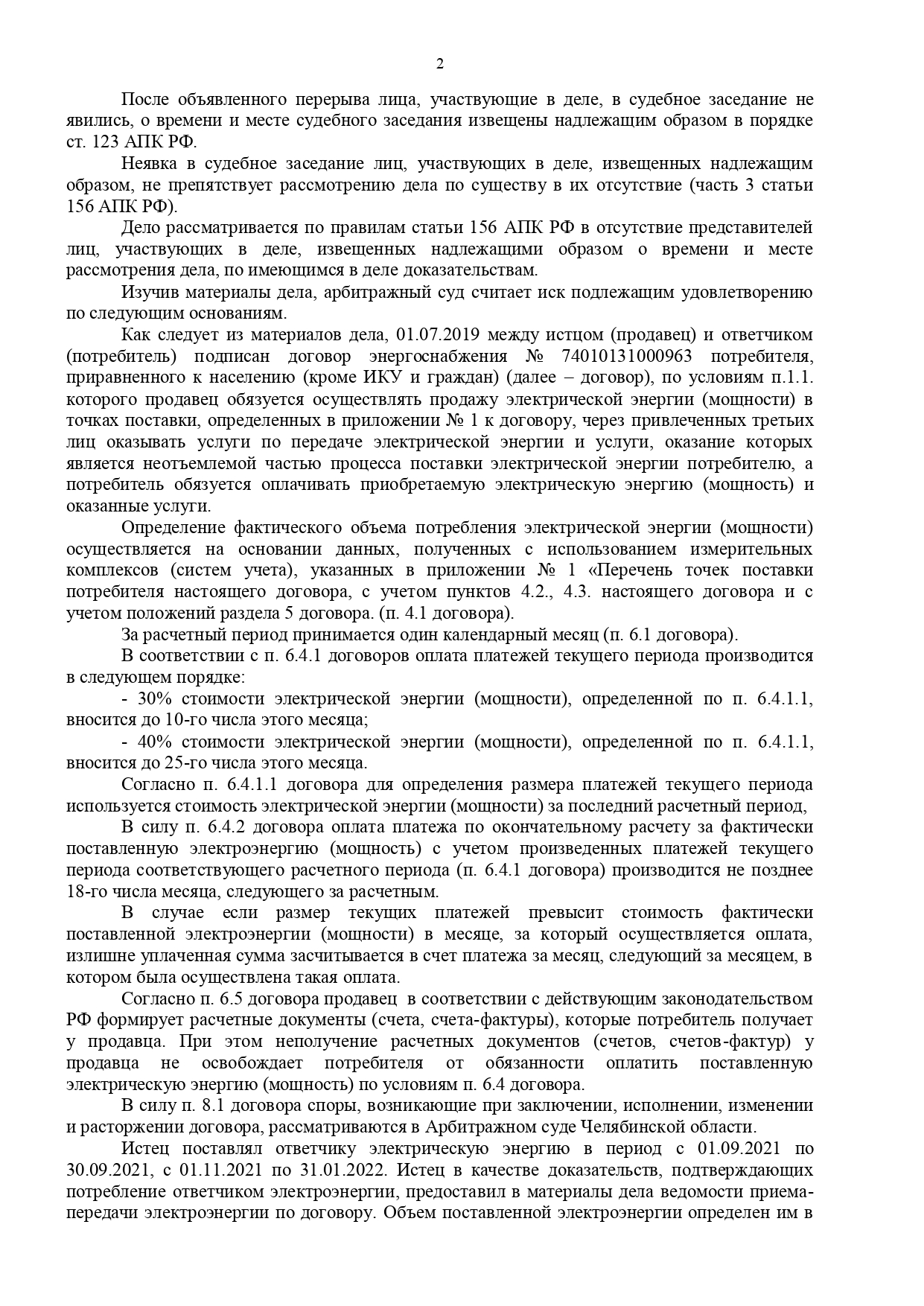 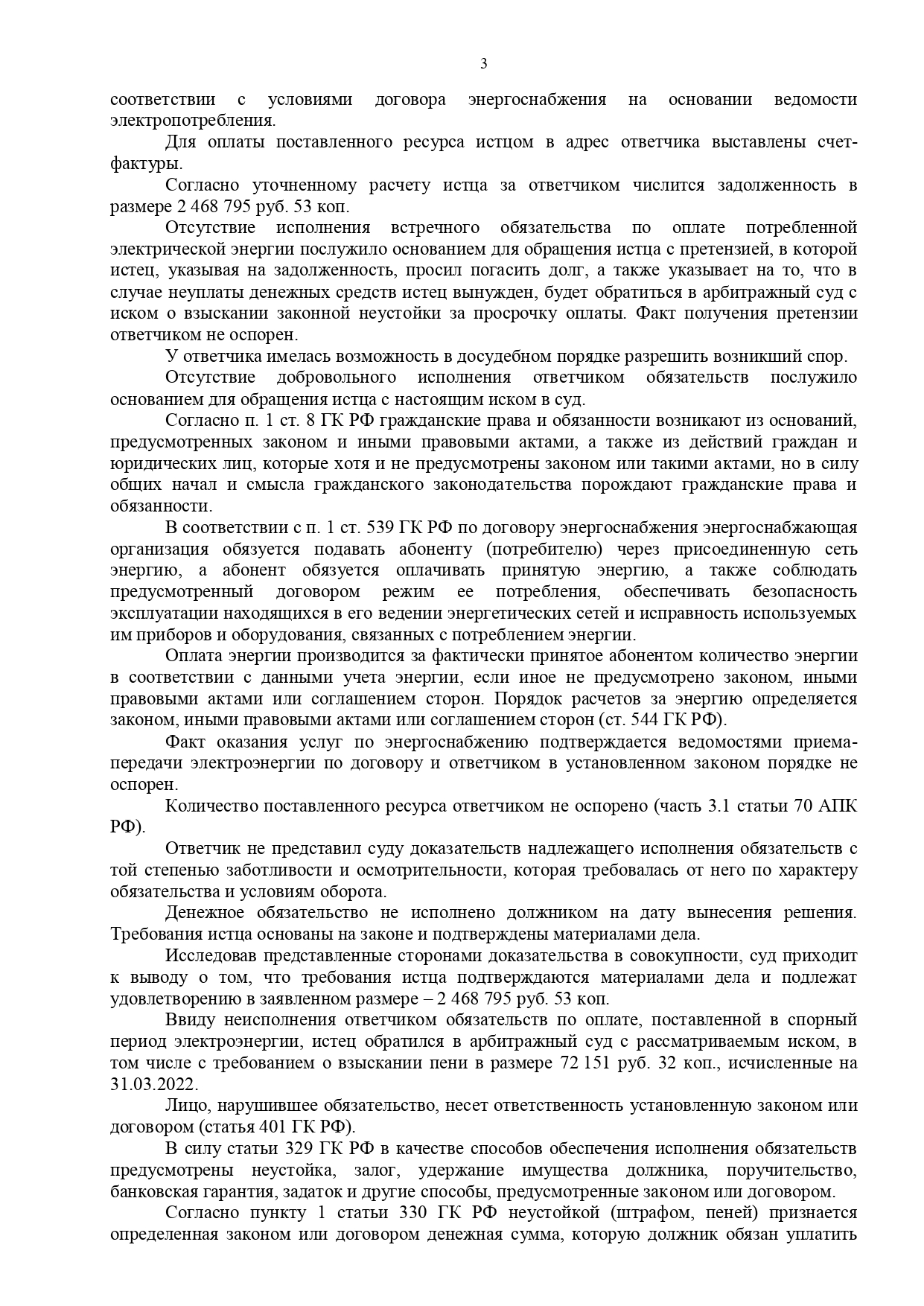 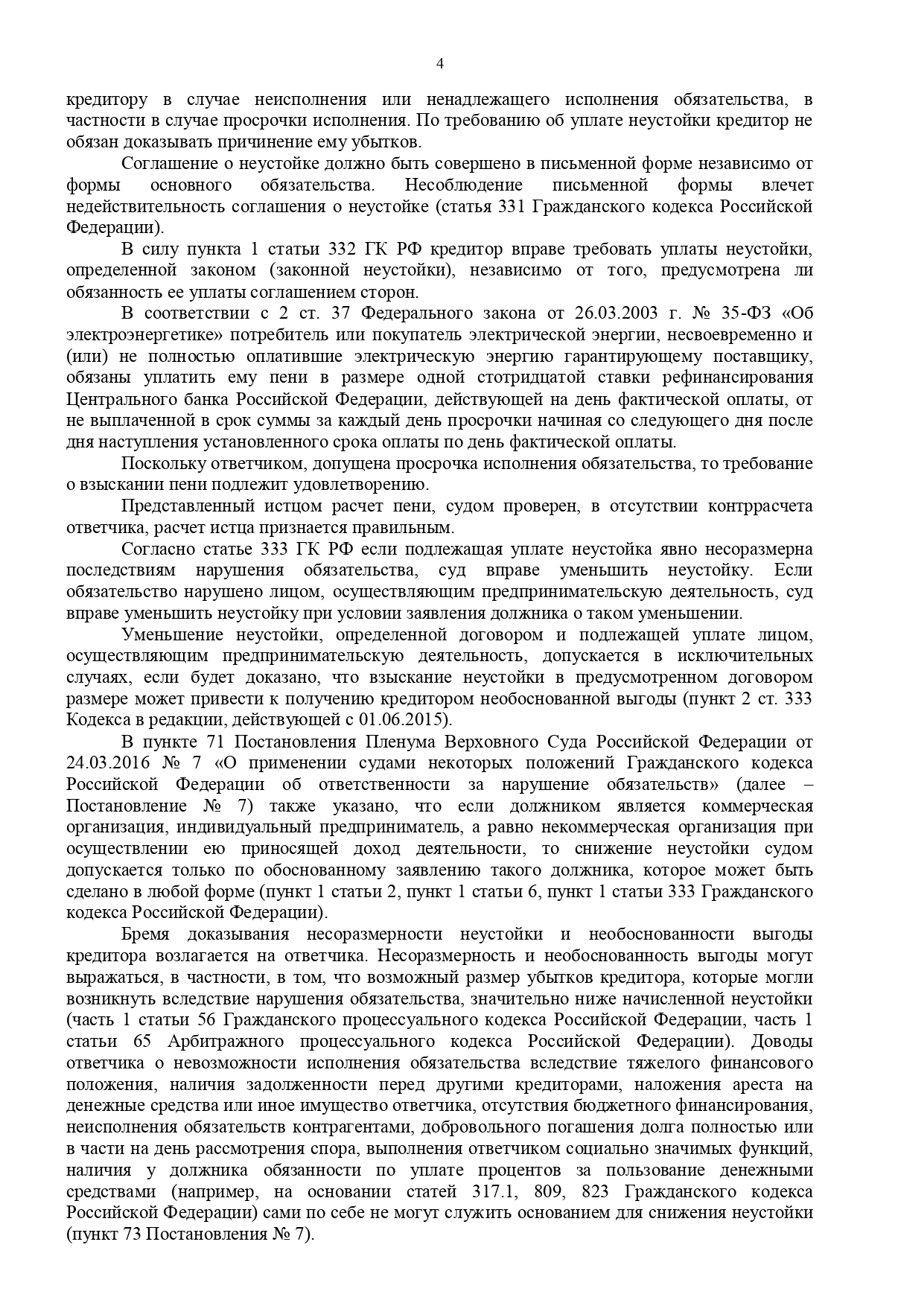 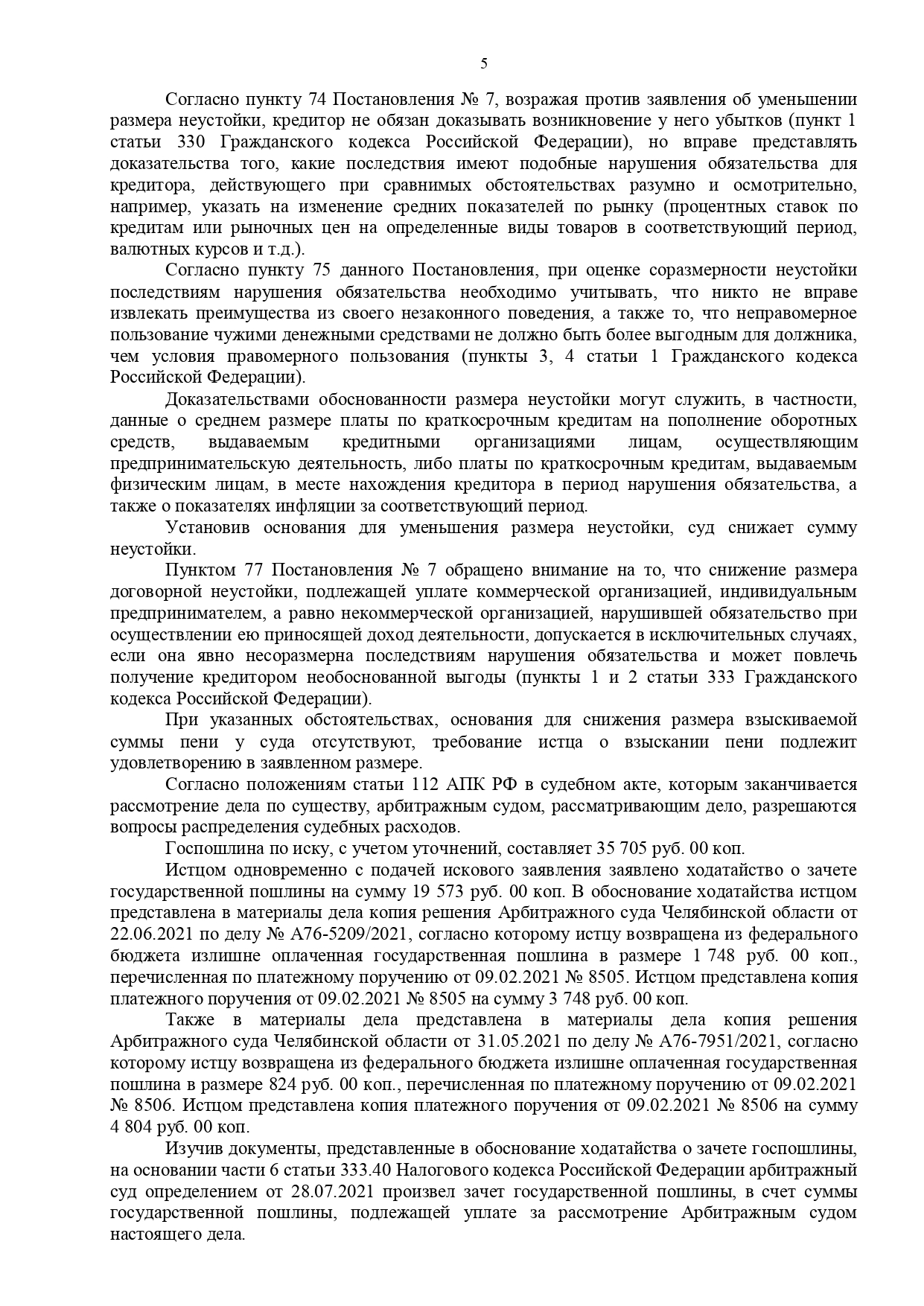 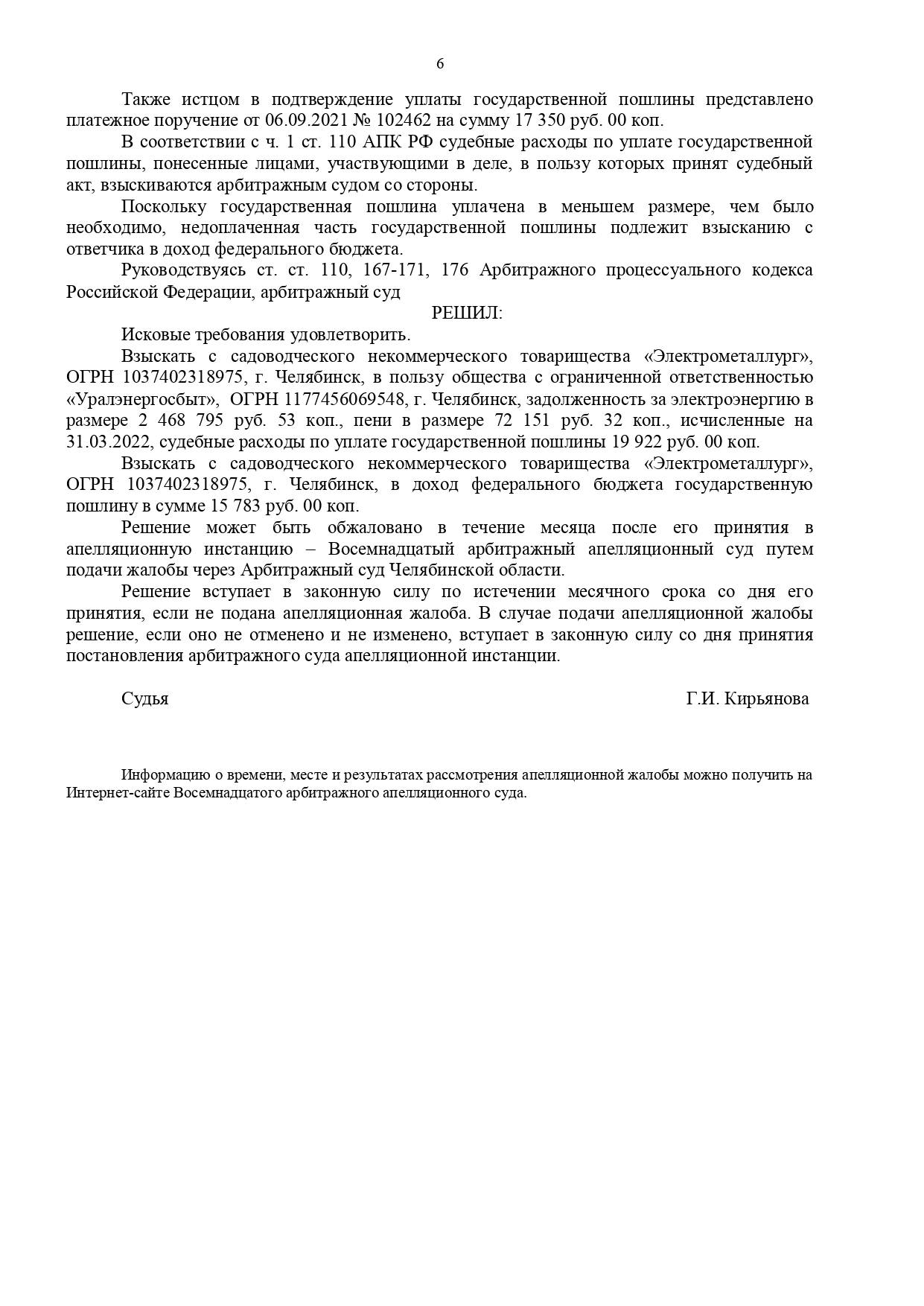 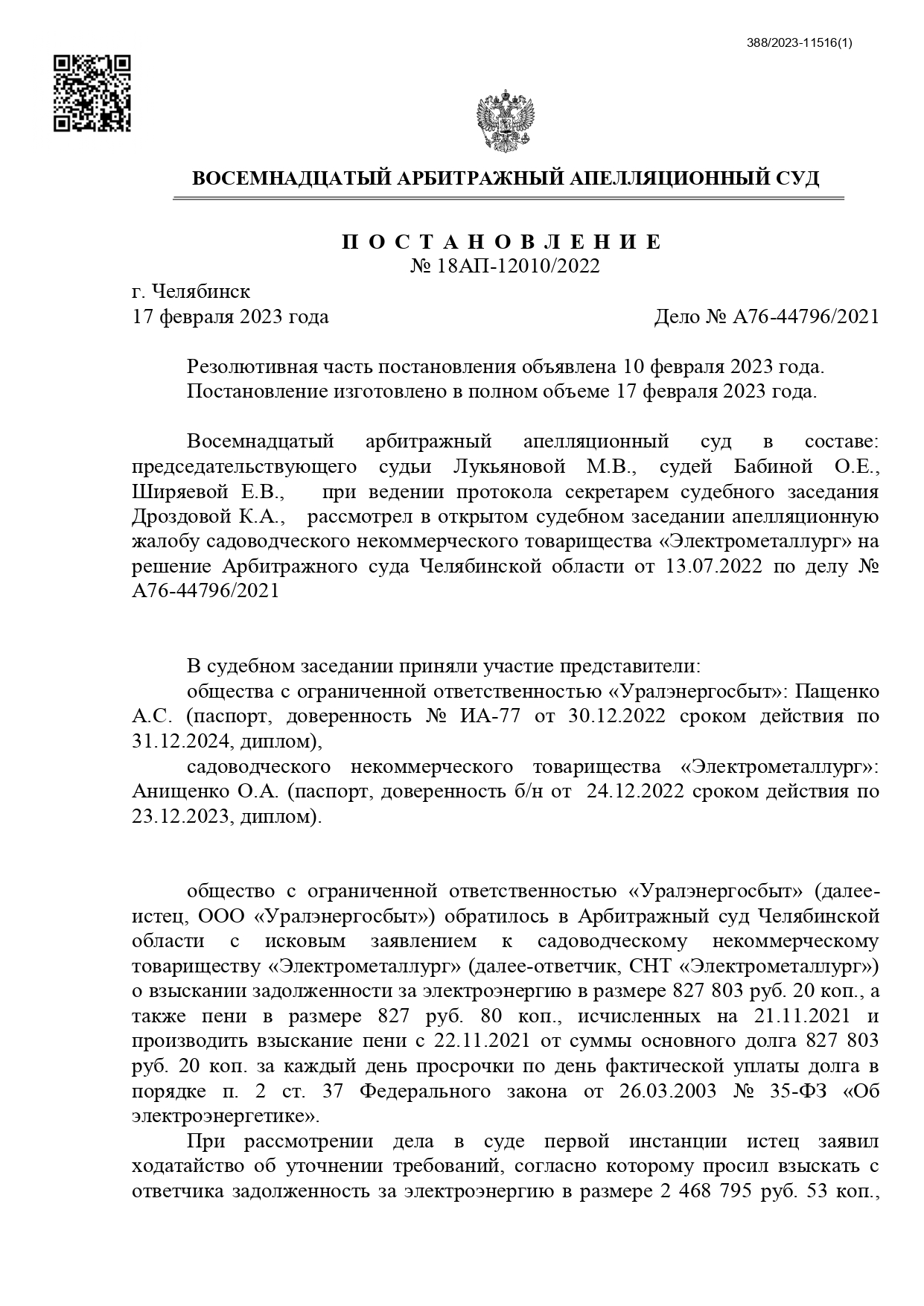 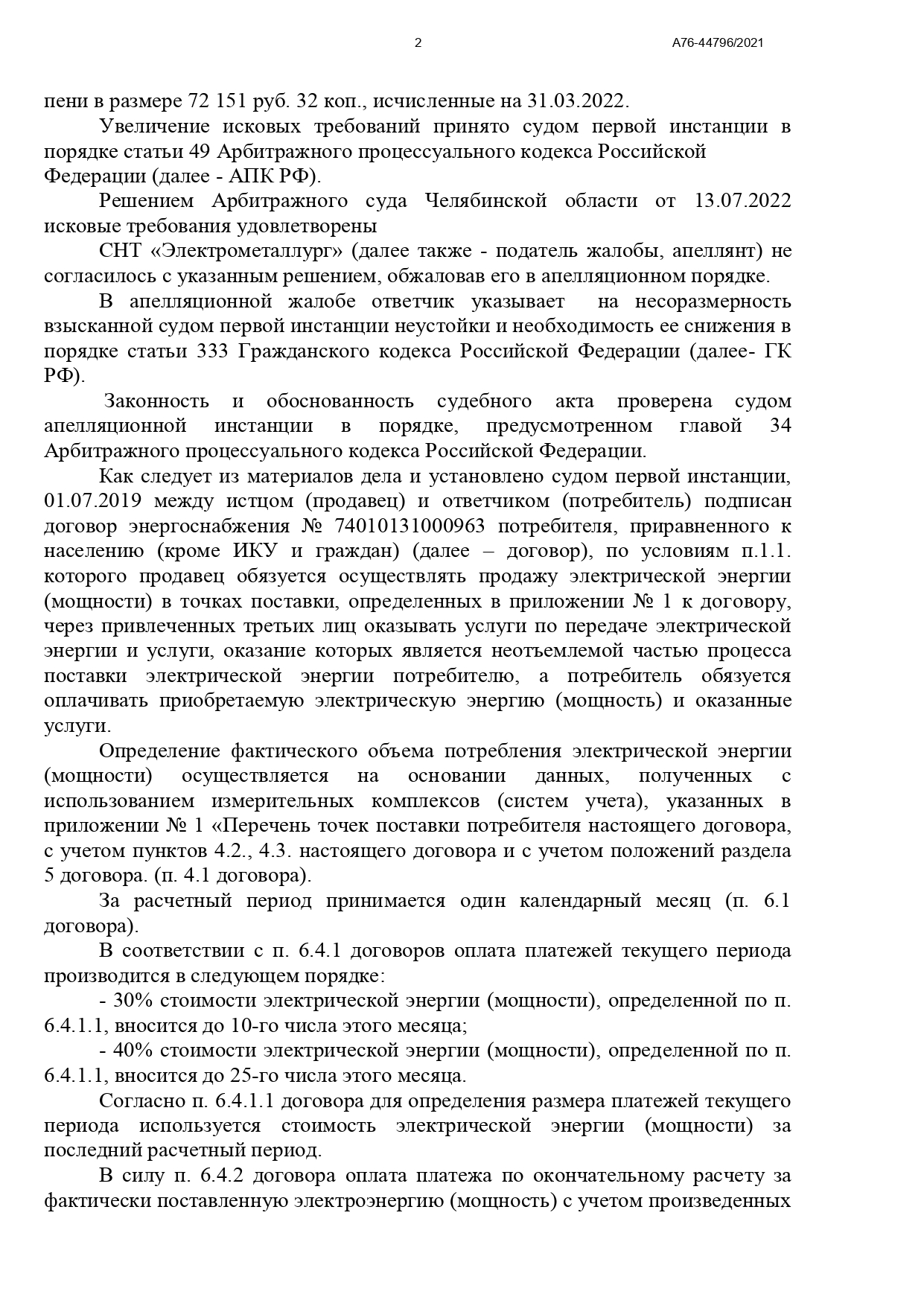 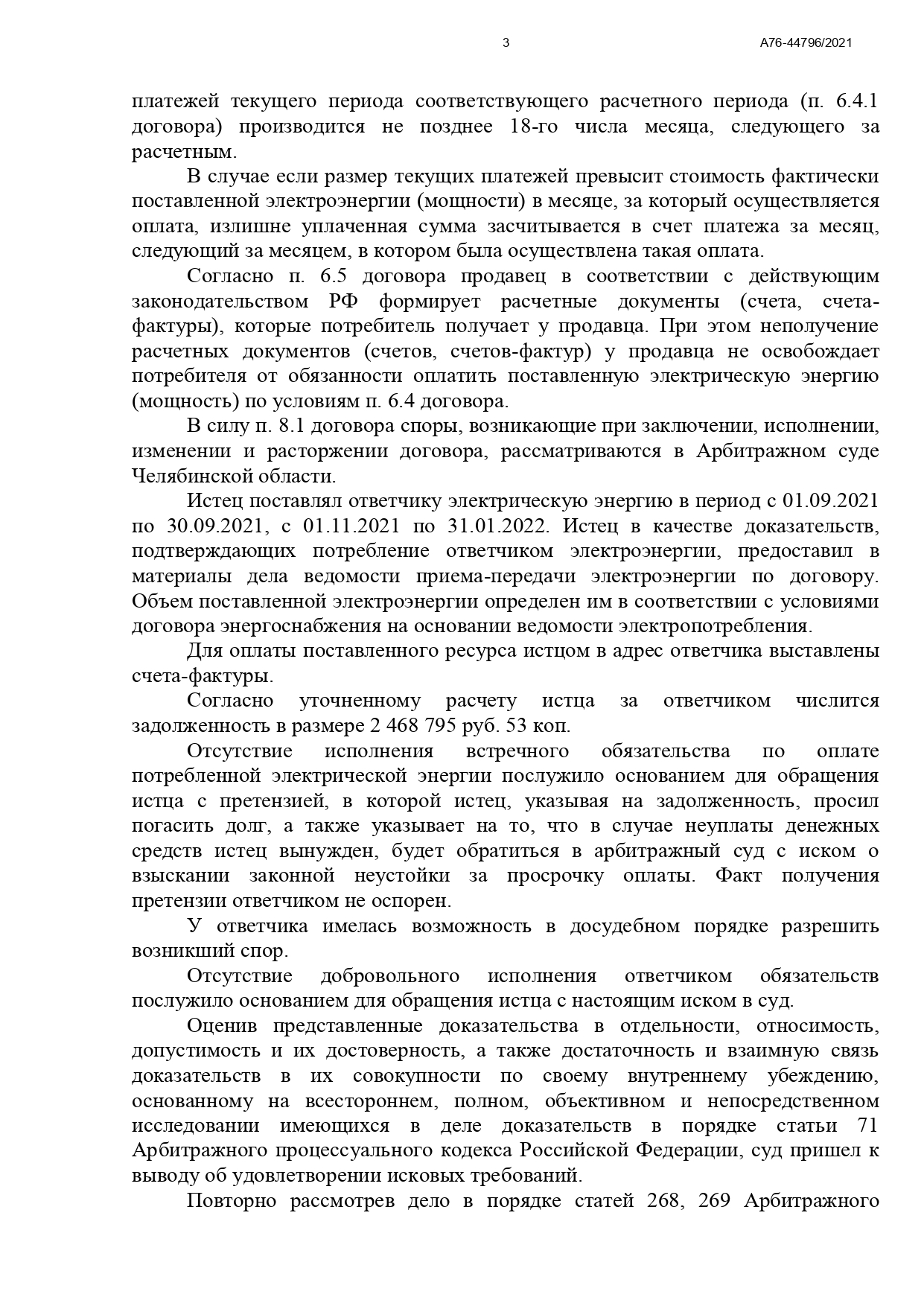 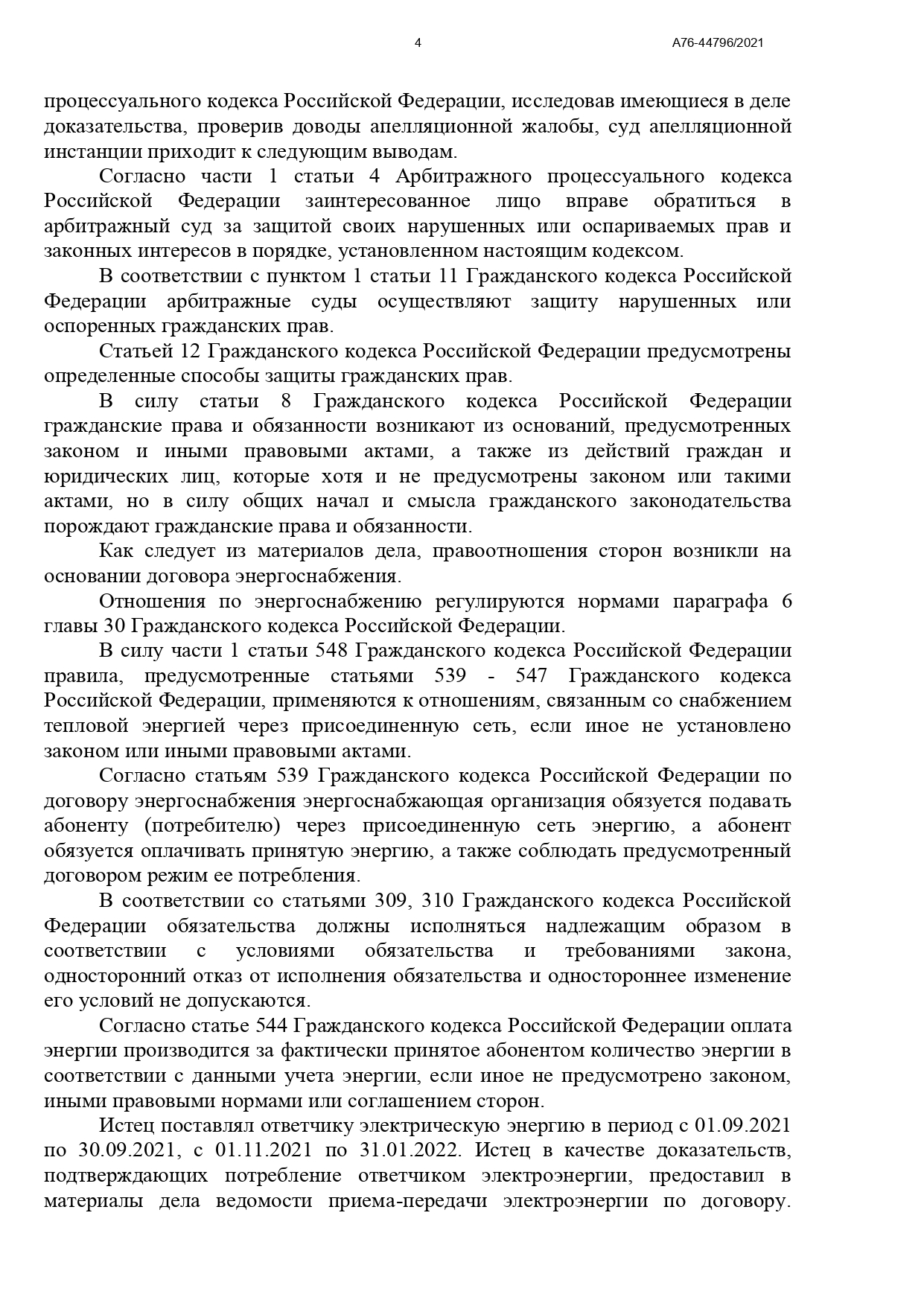 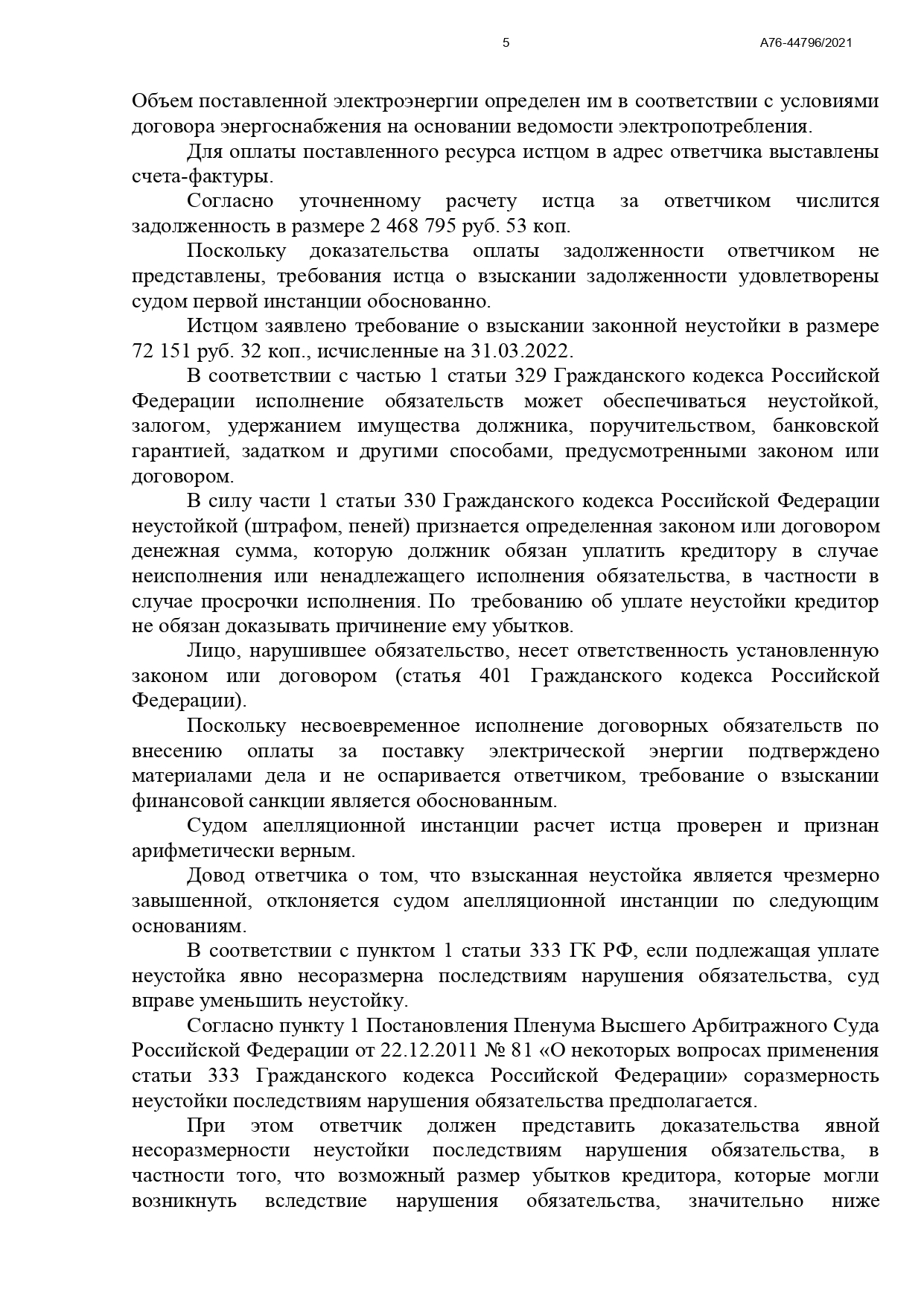 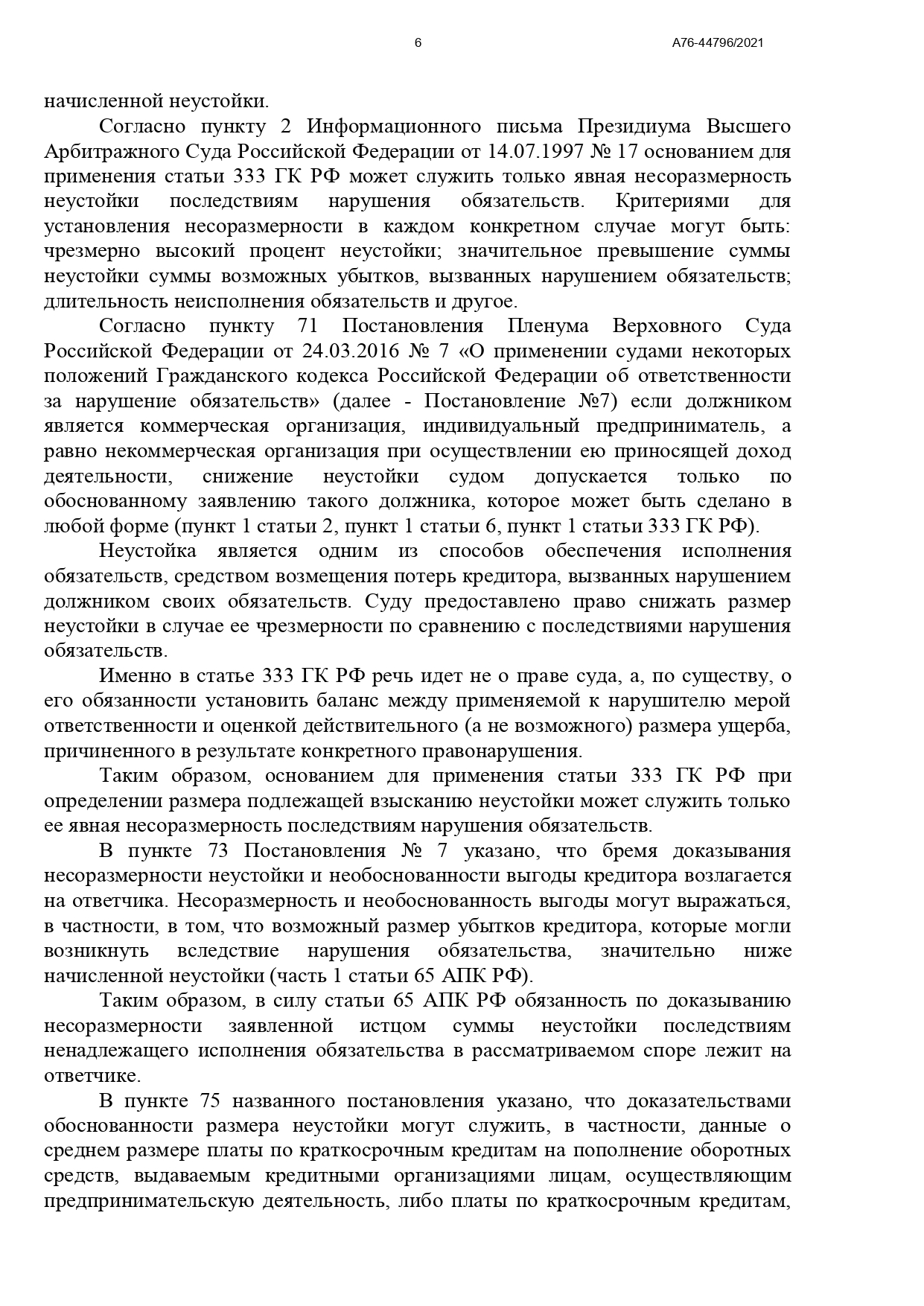 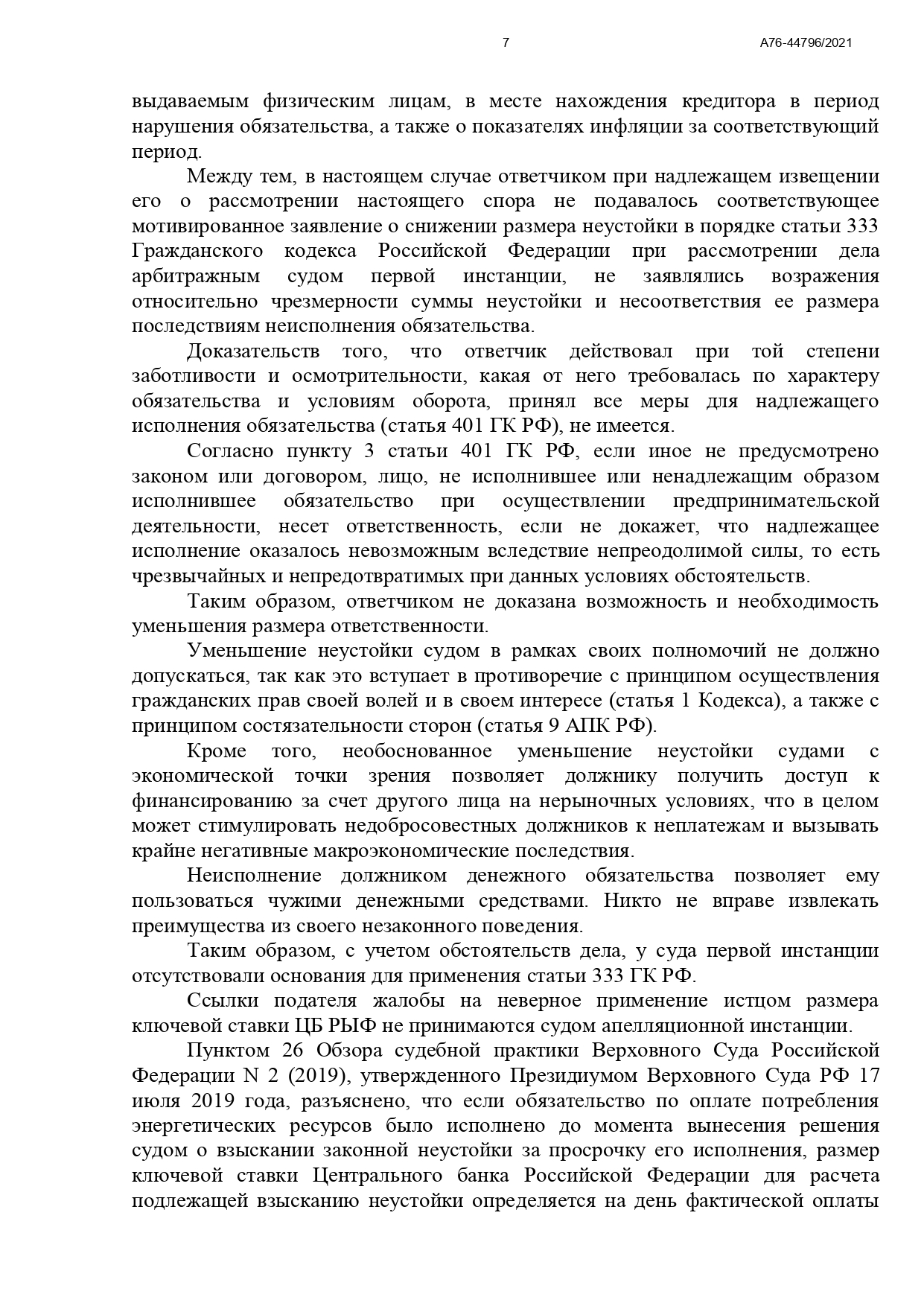 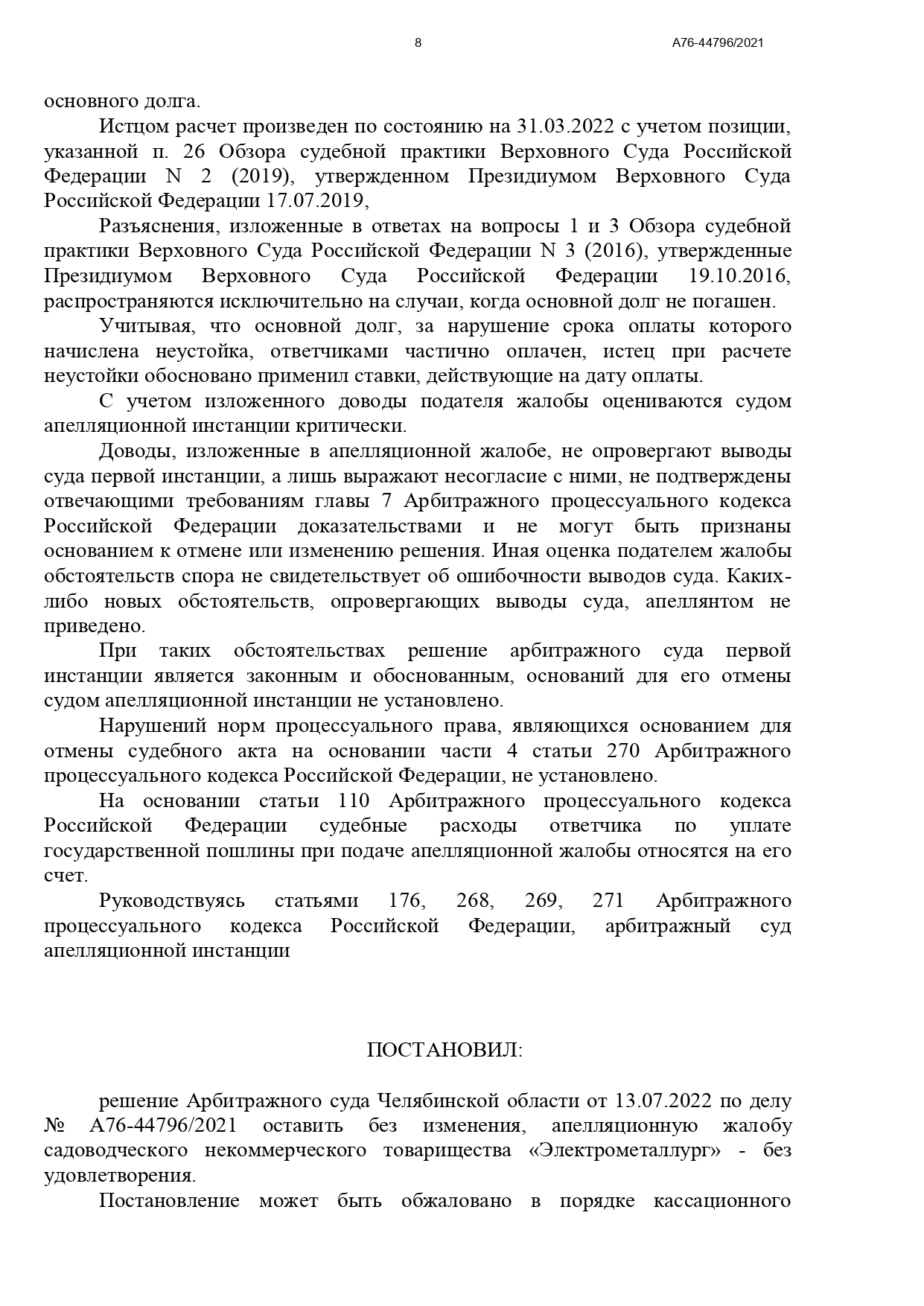 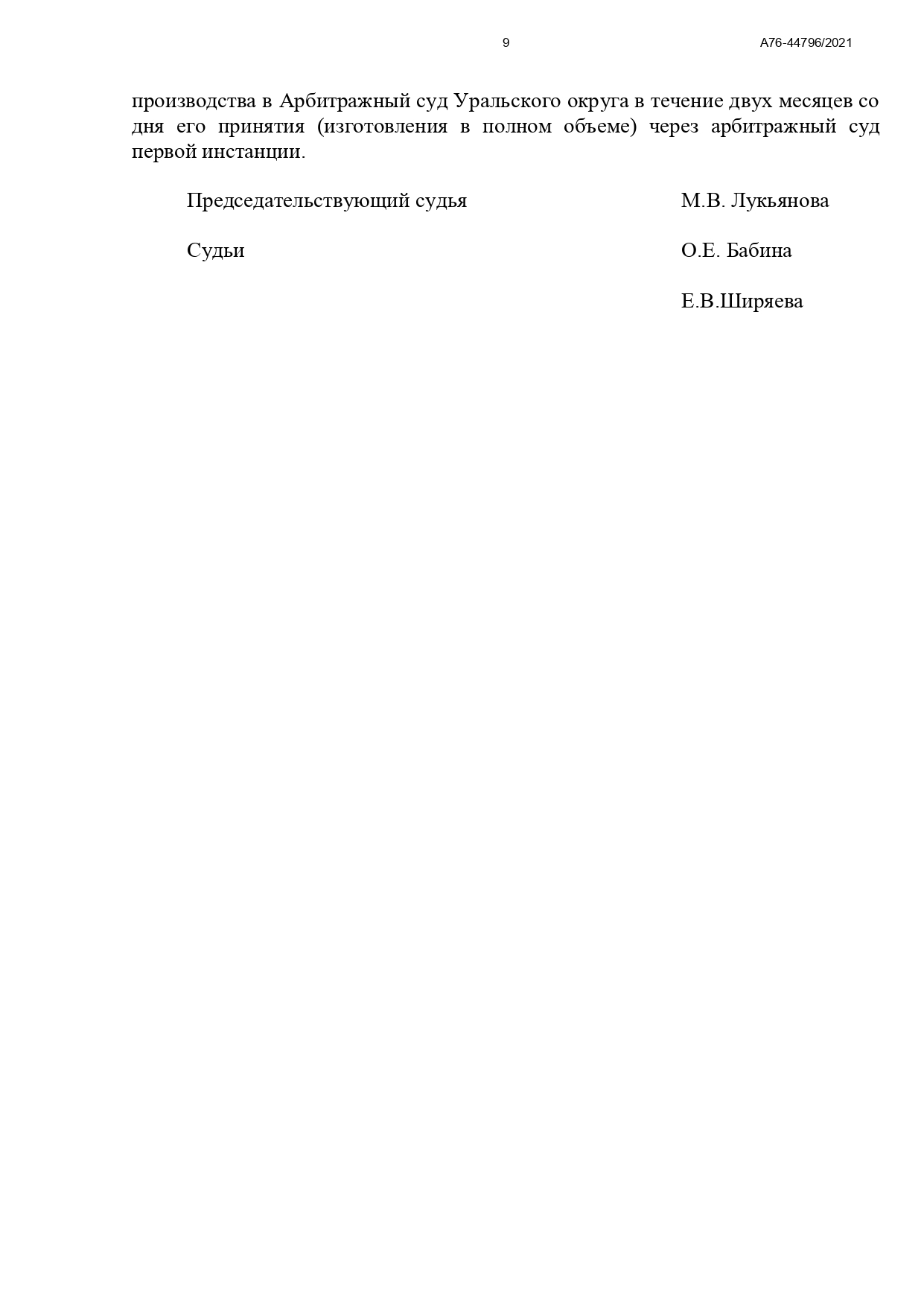 ПРИХОДНО-РАСХОДНАЯ СМЕТАПРИХОДНО-РАСХОДНАЯ СМЕТАПРИХОДНО-РАСХОДНАЯ СМЕТАПРИХОДНО-РАСХОДНАЯ СМЕТАПРИХОДНО-РАСХОДНАЯ СМЕТАСНТ "ЭЛЕКТРОМЕТАЛЛУРГ" с 1 Января 2023 года по 31 Августа 2023 годаСНТ "ЭЛЕКТРОМЕТАЛЛУРГ" с 1 Января 2023 года по 31 Августа 2023 годаСНТ "ЭЛЕКТРОМЕТАЛЛУРГ" с 1 Января 2023 года по 31 Августа 2023 годаСНТ "ЭЛЕКТРОМЕТАЛЛУРГ" с 1 Января 2023 года по 31 Августа 2023 годаСНТ "ЭЛЕКТРОМЕТАЛЛУРГ" с 1 Января 2023 года по 31 Августа 2023 года№ п/пПоказательСумма планСумма ФактИсполнение сметы %Исполнение сметы %Приходная часть, всего20294250,0014489766,661ЧЛЕНСКИЕ ВЗНОСЫ (ПЛАТЕЖИ НЕ ЧЛЕНОВ СНТ) 18531*950 руб., платежи за электроэнерию17604450,0013835186,6678,678,62Взыскание задолженностей судебные иски (приказы)2379800,00288 266,0012,112,13Доходы от аренды объектов СНТ300000,00366 292,001221224Доходы от размещения рекламы10000,000,0000Расходная часть, всегоРасходная часть, всего20294200,0014013748,281Затраты на оплату труда и иные выплаты8429220,005539809,881.1Заработная плата, начисляемая по должностным окладам с учетом районного коэффициента 1,154306980,002321578,8853,953,91.2Выплаты за работу в выходные и праздничные дни80000,001.3Оплата отпусков210000,001.4Единовременное премирование по итогам работы за год50000,001.5Иные выплаты, в т.ч.3782240,00- материальная помощь в случае смерти работника20000,00- оплата услуг охранного предприятия по договору2946240,002501410,0084,984,9- оплата услуг по ведению бухгалтерского и налогового учета по договору480000,00433300,0090,390,3- оплата труда по гражданско-правовым договорам336000,00283521,0084,384,32Налоги и иные обязательные платежи1654280,001350508,242.1Страховые (социальные) взносы (единый 30% ФСС НС — 0,2%)1283480,001277818,2499,599,52.2Земельный налог291000,0072690,0024,924,92.2Плата за негативное воздействие на окружающую среду75000,002.4Транспортный налог500,002.5Упрощенная система налогооблажения («доходы минус расходы» по ставке 15%)4300,003Хозяйственные расходы836700,00239808,003.1Производственно-хозяйственный инвентарь120000,0073462,0061,261,23.2Канцелярские товары30000,0025418,0084,784,73.3Почтовые расходы50000,003.4Расходы на обслуживание и ремонт оргтехники (расходные материалы, ремонт, заправка)80000,0081732,001021023.5Банковское обслуживание расчетного счета250000,0054066,0021,621,63.6Услуги по программному обеспечению и сопровождению30000,003.7услуги по аттестации рабочих мест16500,003.8Услуги по обеспечению пожарной безопасности и охране труда10200,005130,0050,250,23.9Оплата электроэнергии на собственные нужды (здание правления, КПП, освещение)250000,004Организационные расходы270000,005608,004.1Организационные расходы связанные с созывом и проведением общих собраний Товарищества50000,004.2Услуги по разработке, администрированию сайта СНТ, оплата доменного имени200000,003708,001,51,54.3Обучение персонала20000,0019009,59,55Содержание имущества общего пользования (ИОП)7304000,003910875,005.1Содержание дорог (проездов) в границах территории СНТ1964000,00- Ямочный ремонт174000,00- Отсыпка дорог (переулков и улиц)1440000,00200000,0013,813,8- Очистка от снега150000,0087000,005858- Опиловка растительности вдоль дорог200000,003020515,115,15.2Электрохозяйство70000,00Освещение перекрестков улиц70000,0044400,0063,263,25.3Содержание автомобиля NivaShevrolet120000,00Облуживание, ремонт автомобиля30000,00Бензин, страхование90000,007428082,582,55.4Охрана территории1200000,00Восстановление ограждения периметра территории СНТ200000,00обустройство СКУД1000000,00567700,0056,7756,775.5Услуги по поддержанию санитарного состояния3400000,00Вывоз мусора3200000,001973290,0061,661,6Обустройство контейнерных (мусорных) площадок200000,00361500,00180,75180,755.6Выделение границ СНТ (кадастровые работы)550000,00550000,001001006Непредвиденные расходы200000,0043106,16Штрафы, пени, госпошлина, услуги нотариуса и пр.200000,0043106,1621,521,57Резерв на кассовый разрыв (в т.ч. долги предыдущих периодов)1600000,002924003,86182,7182,7Итого расходов по смете20294200,0014013748,28